 CHERRY HILL PUBLIC SCHOOLSCherry Hill, New JerseyPOLICY FOR ADMINISTRATION OF MEDICATION BY CERTIFIED SCHOOL NURSEAll medications are administered from the health office by the school nurse.All medication must be in a prescription bottle with the name of the child and the medication. All medication must be brought to and from school by the parent or another adult whom the parent designates. PRESCRIPTION MEDICATIONSIf prescription medication is to be administered in school, all of the following are required: A written order (valid for the current school year) from the child’s physician which includes:Name of studentName of medicationDosage and frequency of administrationPhysician’s nameDateWritten parent/guardian permission form releasing the school district and nurse from any liability thereof.NON-PRESCRIPTION MEDICATIONSIf a non-prescription (over the counter) medication is to be administered in the school setting, the physician’s written order requirement will apply.  The only exception is Acetaminophen/Ibuprofen which can be administered with signed parental permission in accordance with established protocols developed by the school physician (See Acetaminophen/Ibuprofen Authorization Form).The required permission form for prescription and non-prescription medication is on the reverse side.Please contact the school nurse if you have any questions.______________________________________________Dr. Eric Requa, School Medical Director, Cherry Hill Public SchoolsDate: _____________________Revised 3/2020CHERRY HILL PUBLIC SCHOOLSMEDICATION AUTHORIZATION FORMI request the enclosed medication, in the original container be administered to my child and shall release school personnel from all liability.Name of Student: ________________________________________________ DOB: _________Grade/Team/Graduation Year: _____________________________________________________Name of Medication: ____________________________________________________________Dosage and frequency: __________________________________________________________Diagnosis/Purpose: _____________________________________________________________Parent’s Signature: ______________________________________________  Date: __________	Primary Phone Number: 	_____________________________________________Secondary Phone Number:	___________________________________________________________________________________________________________________________TO BE COMPLETED BY THE PHYSICIAN ONLY FOR ALL PRESCRIPTION AND OVER THE COUNTER MEDICATIONS: The only exception is Acetaminophen/Ibuprofen which can be administered with signed parental permission in accordance with established protocols developed by the school physician (See Acetaminophen/Ibuprofen Authorization Form)Name of Medication: ____________________________________________________________Dosage and frequency: __________________________________________________________Diagnosis/Purpose: _____________________________________________________________Reason that medication must be given during the school day: _____________________________________________________________________________Comments: ___________________________________________________________________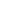 Physician’s Signature:	_____________________________Physician’s Name (print):	_____________________________Phone Number: 		_____________________________Date: 				_____________________________THIS FORM IS ONLY VALID FOR THE CURRENT SCHOOL YEARRevised 3/2020